Warszawa, 14.07.2021 r.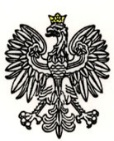 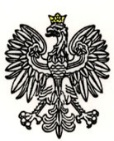 	Dotyczy: postępowania prowadzonego w trybie  przetargu nieograniczonego pn.: Świadczenie usług telekomunikacyjnych w zakresie mobilnego dostępu do internetu w sieci komórkowej Wykonawcy, nr ref.  WZP-1744/21/103/Ł. Wydział Zamówień Publicznych Komendy Stołecznej Policji, działając w imieniu Zamawiającego, na podstawie art. 135 ust. 2 oraz art. 137 ust. 2 ustawy z dnia 11 września 2019 r. Prawo zamówień publicznych (t.j. Dz. U. z 2019 r., poz. 2019 ze zm.) zwanej dalej „Ustawą” udziela wyjaśnień do treści SWZ oraz zmienia treść SWZ: Pytanie 1Odnosząc się do §1 ust. 4 lt. c) wzoru Umowy dla zadania nr 3, zwanego dalej „wzorem Umowy”, Wykonawca  wnosi o potwierdzenie, że Zamawiający wyraża zgodę, aby pakiet danych 30 GB dla każdej karty SIM przypisany w ramach abonamentu mógł być wykorzystany w okresie rozliczeniowym, w którym zostaje przydzielony, co oznacza, że niewykorzystane dane z pakietu w danym okresie rozliczeniowym nie przechodzą na następny okres rozliczeniowy i nie są zwracane Zamawiającemu w jakiejkolwiek formie.Odpowiedź na pytanie 1Zamawiający potwierdza, że w §1 ust. 4 lit. c) wzoru Umowy dla zadania nr 3 wyraża zgodę, aby pakiet danych 30 GB dla każdej karty SIM przypisany w ramach abonamentu mógł być wykorzystany w okresie rozliczeniowym, w którym zostaje przydzielony, co oznacza, że niewykorzystane dane z pakietu w danym okresie rozliczeniowym nie przechodzą na następny okres rozliczeniowy i nie są zwracane Zamawiającemu w jakiejkolwiek formiePytanie 2Wykonawca wnosi o modyfikację pkt II ppkt 5.4 SWZ, pkt III ppkt 15 wzoru oferty stanowiącej załącznik nr 1C do SWZ, pkt 5.4 OPZ oraz § 2 ust.1 wzoru Umowy w ten sposób, aby regulowanie należności następowało na konto bankowe Wykonawcy w terminie 30 dni od daty wystawienia przez Wykonawcę faktury VAT, przy czym Wykonawca zobowiązuje się do dostarczenia faktury w ciągu 7 dni od daty jej wystawienia.Odpowiedź na pytanie 2Zamawiający nie wyraża zgody na powyższy zapis.Pytanie 3Wykonawca zauważa, że we wzorze Umowy brakuje §3. Do wskazanej jednostki redakcyjnej wzoru Umowy odwołuje m.in. §6 ust. 1 lit. c wzoru Umowy w zakresie naliczania kar umownych, §7 ust. 1 lit. a) w zakresie przesłanek wypowiedzenia Umowy oraz §10 wzoru Umowy dotyczący czasu obowiązywania Umowy.Odpowiedź na pytanie 3Zamawiający informuje, że umowa na zadanie nr 3 w Rozdziale XIX SWZ otrzymuje brzmienie”„§1.Przedmiotem umowy jest świadczenie usług telekomunikacyjnych w sieci komórkowej Wykonawcy, zwanych dalej „usługami” wraz z dostawą nieaktywnych kart SIM w zakresie określonym w niniejszej umowie oraz w załączniku nr 1 do umowy.Wykonawca zobowiązuje się posiadać przez cały okres trwania umowy aktualny wpis do rejestru  przedsiębiorców telekomunikacyjnych, prowadzony przez Prezesa Urzędu Komunikacji Elektronicznej, zgodnie z ustawą Prawo telekomunikacyjne (t.j. Dz. U. z 2019 poz. 2460 ze zm.).Wykonawca oświadcza, że usługi będą świadczone 24 godziny na dobę,  przez 7 dni w tygodniu oraz w zakresie, o którym mowa w ust. 1.W ramach przedmiotu umowy Wykonawca zobowiązuje się do :świadczenia usług telekomunikacyjnych, w sposób zgodny z wymaganiami opisanymi w załączniku nr 1 do umowy dla 15 użytkowników oraz tych, które zostaną wprowadzone do powszechnego użytku w trakcie trwania umowy, dostawy 30 szt. nieaktywnych kart SIM;usługi transmisji danych, na terenie Polski umożliwiający dostęp do zasobów Internetu  …. (min. 30 GB)/miesiąc (niezależne od liczby przetransferowanych danych – nie ma wpływu na szybkość transferu i czasu trwania połączeń), a po wyczerpaniu pakietu transmisji danych zachowanie usługi transmisji danych z ograniczoną prędkością;zapewnienia w ramach abonamentu nielimitowany pakiet  SMS-ów i MMS-ów (wysyłania i odbierania), do wszystkich krajowych sieci komórkowych;całodobowego nadzoru nad funkcjonowaniem świadczonych usług w trakcie trwania umowy;zablokowania usługi wykonywania połączeń głosowych.Strony ustalają kwotę abonamentu miesięcznego …………. brutto PLN;W cenie abonamentu Zamawiający uwzględni usługi, o których mowa w ust. 4 lit. a) - f).Indywidualne umowy lub aneksy do umów na poszczególne, dotychczas użytkowane przez Zamawiającego numery telefoniczne, zawierane będą na warunkach nie gorszych dla Zamawiającego niż określone w niniejszej umowie.Wykonawca zobowiązany będzie do zabezpieczenia dodatkowych 3 kart SIM-HLR, które dostarczy na żądanie Zamawiającego do jego siedziby. Karty te stanowić będą rezerwę zabezpieczają możliwość natychmiastowej wymiany uszkodzonych lub utraconych kart SIM. Zamawiający zastrzega sobie prawo na dowolnym etapie wykonywania umowy do zablokowania dodatkowych usług wyszczególnionych Rozdz. II  pkt. 1.2. załącznika nr 1 do umowy, na wybranych lub wszystkich kartach SIM. Zablokowywanie/odblokowywanie dodatkowych usług odbywa się w ramach opłaty abonamentowej.§2.Płatności w PLN za wykonywanie przedmiotu umowy zostaną dokonane na rachunek wskazany przez Wykonawcę, w terminie 30 dni od daty otrzymania przez Zamawiającego prawidłowo wystawionej faktury VAT, przesłanej na adres: Wydział Teleinformatyki Komendy Stołecznej Policji, ul. Nowolipie 2, 00-150 Warszawa.Za prawidłowo wystawioną fakturę VAT strony rozumieją fakturę która nie wymaga korekty 
(a w szczególności zawiera prawidłowe wartości dotyczące abonamentu i innych obciążeń za wykorzystane usługi, ilości usług, dat, numerów umowy, prawidłowości naliczanych opłat itp.).Na fakturze VAT winien być podany numer niniejszej umowy. Wykonawca może opisać fakturę nadanym przez siebie numerem, z zastrzeżeniem że w tej sytuacji faktura musi być opisana obydwoma numerami, z których jeden może być wyrażony w formie numeru konta.Zamawiający zobowiązuje się zapłacić Wykonawcy odsetki ustawowe w razie nieopłacenia faktury VAT w terminie, o którym mowa w ust. 1.Okresem rozliczeniowym w zakresie świadczonych usług, o których mowa w §1 ust. 4  jest jeden miesiąc kalendarzowy (od pierwszego do ostatniego dnia miesiąca).W przypadku przerwy w świadczeniu usług, Wykonawca obniży wartość wystawionej faktury w miesiącu następującym bezpośrednio po okresie rozliczeniowym, którego w/w przerwa dotyczyła, o 1/30 wartości abonamentu za każdy rozpoczęty dzień przerwy dla wszystkich usług, których przerwa dotyczyła.Zamawiający nie wyraża zgody na dokonanie cesji wierzytelności wynikających z wykonywania niniejszej umowy na rzecz osób trzecich. §3.Wykonawca w ramach wykonywania przedmiotu umowy w szczególności zobowiązuje się do:świadczenia usług określonych w §1 ust. 4 w okresie 24 miesięcy, licząc od dnia podpisania protokołu końcowego o którym mowa w ust. 9;dostarczenia nieaktywnych kart SIM w ilości 30 sztuk, w terminie do …… dni od daty podpisania umowy; (zgodnie z ofertą Wykonawcy);aktywacji planu taryfowego, o którym mowa w §1 ust. 4 pkt. c) w terminie do 3 dni roboczych od daty dostarczenia kart SIM.Wykonawca gwarantuje, że dostarczone karty SIM będą fabrycznie nowe, wolne od wad uniemożliwiających ich użycie zgodnie z przeznaczeniem oraz w ilości wskazanej w § 1 ust. 4 
lit. b).  Wykonawca zobowiązuje się do dostarczenia kart SIM  których mowa  w ust. 1 lit. b)   do Komendy Stołecznej Policji, ul. Nowolipie 2, 00-150 Warszawa. Czynności odbioru kart SIM oraz urządzeń dokonają ze strony Zamawiającego pracownicy Wydz. Teleinformatyki KSP.Strony ustalają, że odbiór dostarczonych kart SIM  dokonany będzie w miejscu wskazanym w ust. 3 i będzie obejmował sprawdzenie zgodności ilości dostarczonych kart SIM wskazanej w  ust. 1 lit. b), który potwierdzony będzie - w przypadku braku uwag – protokołem ilościowym.W przypadku stwierdzenia przy odbiorze ilościowym, że dostarczone karty SIM nie odpowiadają ilości wskazanej w ust. 1 lit. b) i/lub któraś z kart jest uszkodzona, Wykonawca zobowiązany będzie do wymiany lub do uzupełnienia braków w terminie do 2 dni roboczych licząc od dnia podpisania przez Strony protokołu zawierającego braki bądź inne uwagi stwierdzone podczas odbioru. Zamawiający uzna zrealizowanie przedmiotu umowy w zakresie, o którym mowa odpowiednio w ust. 1 lit. b), po podpisaniu przez Strony bez uwag protokołu odbioru ilościowego. Zamawiający uzna zrealizowanie przedmiotu umowy, w zakresie o którym mowa w ust. 1 
lit. c), po podpisaniu przez Strony bez uwag protokołu z aktywacji taryfy dla dostarczonych kart SIM.W przypadku, gdy aktywacja została przeprowadzona niezgodnie z postanowieniami niniejszej umowy, Wykonawca zobowiązany jest do usunięcia nieprawidłowości w terminie 
do 2 dni roboczych, licząc od dnia podpisania przez Strony protokołu zawierającego braki bądź inne uwagi stwierdzone podczas odbioru. Na podstawie protokołów, o których mowa w ust. 6 i 7, sporządzony zostanie końcowy protokół odbioru, który po podpisaniu przez Strony stanowić będzie podstawę do wystawienia przez Wykonawcę faktury za realizację przedmiotu umowy w zakresie określonym  w ust. 1 
lit. a)-c).Reklamacje, zgłoszenia dostarczenia nieaktywnych kart SIM-HLR, Zamawiający przekaże w formie pisemnej (dopuszczalna droga faksowa lub e-mailowa) na nr faksu: ………….……..  lub adres e-mail: …………………………………………. (zgodnie z ofertą  Wykonawcy).§4.Wykonawca udziela na przedmiot umowy 24 miesięcznej gwarancji/rękojmi na każde dostarczone karty. Termin gwarancji biegnie od dnia podpisania przez Strony bez uwag protokołu odbioru, o którym mowa w §3 ust. 9.W przypadku wystąpienia w okresie świadczenia usługi nieprawidłowości w funkcjonowaniu:kart SIM Wykonawca zobowiązuje się do ich usunięcia w terminie do 5 dni roboczych licząc od dnia przekazania pisemnej (dopuszczalna droga faksowa lub e-mailowa) reklamacji, złożonej przez Zamawiającego zgodnie z zapisem §3 ust. 10;którejkolwiek z usług o których mowa w §1 ust. 4, Wykonawca zobowiązuje się do ich usunięcia w terminie do 1 dnia, licząc od dnia przekazania pisemnej (dopuszczalna droga faksowa lub e-mailowa) reklamacji, złożonej przez Zamawiającego zgodnie z zapisem  §3 ust. 10.Stosowanie praw wynikających z udzielonej gwarancji nie wyłącza stosowania uprawnień Zamawiającego wynikających z rękojmi za wady.§5.Wykonawca zobowiązuje się do zatrudnienia na podstawie umowy o pracę w rozumieniu przepisów ustawy z dnia 26 czerwca 1974 r. - Kodeks pracy (tj. Dz. U. z 2020 r. poz. 1320) zwanej dalej „umową o pracę” przez Wykonawcę lub Podwykonawcę osób realizujących całodobowy nadzór nad funkcjonowaniem świadczonych usług w trakcie trwania umowy  będą w okresie realizacji umowy zatrudnione na podstawie umowy o pracę w rozumieniu przepisów.W trakcie realizacji przedmiotu umowy na każde wezwanie Zamawiającego w wyznaczonym w tym wezwaniu terminie Wykonawca przedłoży Zamawiającemu wskazane poniżej dowody w celu potwierdzenia spełniania wymogu zatrudnienia na podstawie umowy o pracę przez Wykonawcę lub Podwykonawcę osób wykonujących wskazane w §1 ust. 4 lit. e) czynności w trakcie realizacji przedmiotu umowy:1) oświadczenie wykonawcy lub podwykonawcy o zatrudnieniu pracownika na podstawie umowy o pracę2) 	poświadczoną za zgodność z oryginałem kopię umowy o pracę zatrudnionego pracownika,3) 	inne dokumenty- 	zawierające informacje, w tym dane osobowe, niezbędne do weryfikacji zatrudnienia na podstawie umowy o pracę, w szczególności imię i nazwisko zatrudnionego pracownika, datę zawarcia umowy o pracę, rodzaj umowy o pracę oraz zakres obowiązków pracownika.Niezłożenie przez Wykonawcę w wyznaczonym przez Zamawiającego terminie żądanych przez Zamawiającego dowodów w celu potwierdzenia spełnienia przez Wykonawcę lub Podwykonawcę wymogu zatrudnienia na podstawie umowy o pracę traktowane będzie jako niespełnienie przez Wykonawcę lub Podwykonawcę wymogu zatrudnienia na podstawie umowy o pracę osób wykonujących wskazane w  §1 ust. 4 lit. e), co skutkować będzie naliczeniem kary umownej, o której mowa w §6 ust. 1 lit. f).W przypadku uzasadnionych wątpliwości co do przestrzegania prawa pracy przez Wykonawcę lub Podwykonawcę, Zamawiający może zwrócić się o przeprowadzenie kontroli przez Państwową Inspekcję Pracy.§6.W przypadku niewykonania lub nienależytego wykonania umowy przez Wykonawcę, Zamawiający zastrzega sobie prawo do naliczenia następujących kar:1.000,00 brutto w  PLN w przypadku, gdy Zamawiający wypowie lub odstąpi od umowy z powodu okoliczności leżących po stronie Wykonawcy; 1.000,00 brutto w PLN w przypadku rozwiązania (wypowiedzenia umowy lub odstąpienia) przez Wykonawcę umowy na jakiejkolwiek podstawie z przyczyn nie leżących po stronie Zamawiającego;  50 PLN brutto za każdy dzień zwłoki w realizacji zobowiązań wymienionych w §3 ust. 1 lit. b) – c). 	50 PLN brutto w przypadku nie usunięcia nieprawidłowości w funkcjonowaniu kart SIM w terminie wskazanym w  §4 ust. 2 lit. a)  – za każdy rozpoczęty dzień zwłoki;  50 PLN brutto w przypadku nie usunięcia nieprawidłowości w świadczeniu którejkolwiek z usług w terminie określonym w §4 ust. 2 lit. b) – za każdy rozpoczęty dzień zwłoki.  50 PLN brutto licząc za każdy dzień wykonywania usługi z naruszeniem §5 ust. 1 – w przypadku gdy na żądanie Zamawiającego Wykonawca nie będzie mógł wykazać, że osoby wskazane z § 1 ust. 4 lit. e) biorące bezpośredni udział w wykonywaniu umowy ze strony Wykonawcy/Podwykonawcy są zatrudnione na podstawie umowy o pracę w rozumieniu Kodeksu pracy.Zapłata którejkolwiek z kar wskazanych w ust. 1 lit. c) – f) nie zwalnia Wykonawcy z obowiązku realizacji umowy.Zamawiający zastrzega sobie prawo do dochodzenia odszkodowania uzupełniającego, przewyższającego wartość kar, do wysokości rzeczywiście poniesionej szkody.Wykonawca nie będzie obciążany karami, jeżeli do niewykonania lub nienależytego wykonania umowy doszło z powodu okoliczności, za które ponosi odpowiedzialność Zamawiający lub z powodu działania tzw. siły wyższej.Zamawiający zastrzega sobie prawo do potrącania kar z wynagrodzenia (z faktur) wystawianych przez Wykonawcę bez konieczności odrębnego wzywania Wykonawcy do ich zapłaty. Zamawiający poinformuje Wykonawcę o wysokości i powodach naliczenia kary.Kary mogą zostać naliczone odrębnie z każdego tytułu.Łączna suma naliczonych na podstawie niniejszej umowy, kar umownych nie przekroczy kwoty 1 000 zł brutto.§7.Zamawiający zastrzega sobie prawo do wypowiedzenia umowy z naliczeniem kary przewidzianej w §6 ust. 1 lit. a w terminie 30 dni licząc od zaistnienia którejkolwiek z niżej  wymienionych przesłanek,  w przypadku:nie dokonania aktywacji wszystkich kart SIM w terminie wskazanym w §3 ust. 1 lit. c).; zapisów §6 ust. 1 lit. c) nie stosuje się;trzykrotnego przekroczenia któregokolwiek z terminów, o których mowa w §4 ust. 2 , zapisów §6 ust. 1 lit d) - e) nie stosuje się.W przypadku, o którym mowa w ust. 1, Wykonawca może żądać wyłącznie wynagrodzenia należnego z tytułu wykonania części umowy.Wypowiedzenie lub odstąpienie od umowy powinno nastąpić w formie pisemnej ze wskazaniem okoliczności uzasadniających tę czynność.Odstąpienie od umowy wywołuje skutek na przyszłość (ex nunc), a w szczególności nie powoduje utraty uprawnień z tytułu gwarancji.Zamawiający nie przewiduje zmian wynagrodzenia w pierwszym roku obowiązywania Umowy z zastrzeżeniem ust. 8.W roku następnych wynagrodzenie będzie podlegało  zmianie (zmniejszeniu lub zwiększeniu) w wysokości wynikającej ze wskaźnika wzrostu (spadku) cen towarów i usług konsumpcyjnych publikowanego przez Główny Urząd Statystyczny za poprzedni rok kalendarzowy:w roku następnym, po upływie pierwszego roku obowiązywania umowy, począwszy od kolejnego pełnego miesiąca kalendarzowego obowiązywania umowy;jeżeli zmiana cen materiałów lub kosztów realizacji przedmiotu umowy przekroczy poziom 10% wzrostu lub spadku cen lub kosztów w stosunku do średniej wskaźnika inflacji z ostatnich trzech lat; Łączna wartość korekt (wzrostów lub spadków) wynikająca z waloryzacji nie przekroczy (+/-) 2% wynagrodzenia netto, o którym mowa w §1 ust. 5.Strony dopuszczają zmianę cen wskazanych w §1 ust. 5 w przypadku: zaproponowania przez Wykonawcę w trakcie obowiązywania umowy upustów lub rabatów,w przypadku zmiany stawki podatku od towarów i usług, wprowadzonej odpowiednim aktem prawnym –zmianie ulegnie wyłącznie kwota VAT w stopniu wynikającym z wprowadzonej zmiany, przy zachowaniu stałej ceny netto;zmiany wysokości minimalnego wynagrodzenia za pracę albo wysokości minimalnej stawki godzinowej, ustalonych na podstawie przepisów ustawy z dnia 10 października 2002 r. o minimalnym wynagrodzeniu za pracę,zmiany zasad podlegania ubezpieczeniom społecznym lub ubezpieczeniu zdrowotnemu lub wysokości stawki składki na ubezpieczenia społeczne lub zdrowotne,w przypadku zmiany zasad podlegania ubezpieczeniom społecznym lub ubezpieczeniu zdrowotnemu lub wysokości stawki składki na ubezpieczenia społeczne lub zdrowotne, zasad gromadzenia i wysokości wpłat do pracowniczych planów kapitałowych, o których mowa w ustawie z dnia 4 października 2018 r. o pracowniczych planach kapitałowych, - jeżeli zmiany te będą miały wpływ na koszty wykonania zamówienia przez  Wykonawcę, a Wykonawca udowodni ten fakt Zamawiającemu. W przypadku zmian określonych w ust. 5 Wykonawca może wystąpić do Zamawiającego z wnioskiem o zmianę wynagrodzenia, przedkładając odpowiednie dokumenty potwierdzające zasadność złożenia takiego wniosku. Wykonawca winien wykazać ponad wszelką wątpliwość, że zaistniała zmiana ma bezpośredni wpływ na koszty wykonania zamówienia oraz określić stopień, w jakim wpłynie ona na wysokość wynagrodzenia.Zmiany, o których mowa w ust. 6 i 7 obowiązywać będą od dnia podpisania przez Strony aneksu w tym zakresie.Wykonawca zobowiązuje się do zachowania poufności wszystkich informacji, w których posiadanie wszedł w trakcie wykonywania umowy lub w związku z wykonywaniem umowy oraz do niewykorzystywania ich do innych celów, niż wykonywanie czynności wynikających z niniejszej umowy.§8.Osoba odpowiedzialna za realizację Umowy ze strony Zamawiającego jest:        …………………..tel. ………. / e-mail: ............................@ksp.policja.gov.pl  lub osoba go zastępująca.ze strony Wykonawcy jest:            ……………… tel. ……… / e-mail: ....................................  (zgodnie z ofertą Wykonawcy).Za zachowanie formy pisemnej strony przyjmują wysłanie wiadomości e-mail na adres:Zamawiającego: ...................@ksp.policja.gov.plWykonawcy : ......................... Zamawiający może odstąpić od umowy w terminie 30 dni od dnia powzięcia wiadomości o zaistnieniu istotnej zmiany okoliczności powodującej, że wykonanie umowy nie leży w interesie publicznym, czego nie można było przewidzieć w chwili zawarcia umowy, lub dalsze wykonywanie umowy może zagrozić podstawowemu interesowi bezpieczeństwa państwa lub bezpieczeństwu publicznemu;Zamawiający zastrzega sobie prawo wypowiedzenia umowy w zakresie świadczenia usług telekomunikacyjnych w terminie wskazanym w piśmie dotyczącym wypowiedzenia w sytuacji ograniczenia lub cofnięcia środków przyznanych w budżecie na 2021-2023 r. przez dysponenta 
1 lub 2 stopnia.W sytuacji opisanej w ust. 3 lub 4, Wykonawca może żądać wyłącznie wynagrodzenia należnego z tytułu wykonania części umowy i nie będzie miał względem Zamawiającego żadnych roszczeń. §9.Kwestie sporne wynikłe w związku z realizacją umowy rozstrzygane będą przez sąd właściwy miejscowo dla siedziby Zamawiającego.W sprawach nieuregulowanych niniejszą umową stosuje się przepisy: ustawy Prawo zamówień publicznych, Kodeksu cywilnego, Prawa telekomunikacyjnego oraz zapisy Regulaminu świadczenia usług telekomunikacyjnych, stanowiącego załącznik nr 3 do niniejszej umowy.Postanowienia niniejszej umowy mają pierwszeństwo przed zapisami określonymi w Regulaminie świadczenia usług telekomunikacyjnych oraz w indywidualnych umowach o świadczenie usług telekomunikacyjnych, chyba że postanowienie zawarte w ww. dokumentach będą korzystniejsze dla Zamawiającego.Ilekroć w niniejszej umowie użyto sformułowania dni robocze, rozumie się przez to dni od poniedziałku do piątki , z wyłączeniem dni ustawowo wolnych od pracy zgodnie z właściwymi przepisami, w godzinach 8 00 – 16 00§10.Umowa obowiązuje przez okres 24 miesięcy od dnia podpisania protokołu o którym mowa 
w §3 ust. 9§11.Wykonawca oświadcza, że przed zawarciem niniejszej umowy wypełnił obowiązki informacyjne  przewidziane w art. 13 lub art. 14 ogólnego rozporządzenia o ochronie danych osobowych  (RODO), wobec każdej osoby fizycznej, od której dane osobowe  bezpośrednio lub pośrednio Wykonawca  pozyskał  w celu wpisania jej  do treści umowy jako dane osoby reprezentującej Wykonawcę  lub działającej w jego imieniu  przy realizowaniu umowy. Wykonawca  zobowiązuje się, w przypadku wyznaczenia lub wskazania  do działania przy wykonywaniu niniejszej umowy osób innych niż wymienione  w jej treści, najpóźniej wraz z przekazaniem Zamawiającemu  danych osobowych tych osób, zrealizować obowiązki informacyjne  w trybie art. 13 lub art. 14 RODO i treści  załącznika  nr 4 do umowy.Zamawiający  oświadcza, że będzie przetwarzał dane osobowe  w celu określonym w umowie na podstawie art. 6 ust. 1 lit. b.c. RODO oraz oświadcza, że zobowiązuje się do  przetwarzania danych osobowych  przekazanych mu przez Wykonawcę  zgodnie z rozporządzenia   Parlamentu  Europejskiego Rady (UE) 2016/679 z dnia 27 kwietnia 2016 r. w sprawie ochrony osób fizycznych w związku z przetwarzaniem danych osobowych i w sprawie swobodnego przepływu takich danych oraz uchylenia dyrektywy 95/46/WE (ogólne rozporządzenie o ochronie danych) ( Dz. Urz. UE L 119 z 4.05. 2016,s 1) i innymi przepisami prawa  powszechnie obowiązującego, które chronią prawa osób, których dane dotyczą oraz stosuje środki bezpieczeństwa spełniające wymogi w/w  przepisów prawa. Klauzula Informacyjna o przetwarzaniu danych osobowych na podstawie przepisów prawa  stanowi załącznik nr 4 do umowy.Wykonawca udostępnia Zamawiającemu, w trybie art. 28 rozporządzenia   Parlamentu  Europejskiego Rady (UE) 2016/679 z dnia 27 kwietnia 2016 r. w sprawie ochrony osób fizycznych w związku z przetwarzaniem danych osobowych i w sprawie swobodnego przepływu takich danych oraz uchylenia dyrektywy 95/46/WE (ogólne rozporządzenie o ochronie danych) dane osobowe  do przetwarzania  na zasadach i w celu określonym w niniejszej umowie.Zamawiający będzie przetwarzał, udostępnione mu dane  osobowe, w  tym  dane osobowe pracowników Wykonawcy  i innych osób  wyłącznie w celu   realizacji  niniejszej umowy, na podstawie art. 6 ust. 1 lit b,c RODO.Zamawiający  oświadcza, że dane osobowe będą przetwarzane przez okres niezbędny do realizacji celów przetwarzania, nie krócej niż wskazany w przepisach o archiwizacji (zasady klasyfikacji oraz okres przechowywania określa Jednolity Rzeczowy Wykaz Akt Policji, stanowiący załącznik do zarządzenia nr 10 Komendanta Głównego Policji z dnia  15 maja 2020r. w sprawie jednolitego rzeczowego wykazu akt Policji).Zamawiający oświadcza, że przed zawarciem niniejszej umowy wypełnił obowiązki informacyjne  przewidziane w art. 13 lub art. 14 ogólnego rozporządzenia o ochronie danych osobowych  (RODO), wobec każdej osoby fizycznej, od której dane osobowe  bezpośrednio lub pośrednio Zamawiający pozyskał  w celu wpisania jej  do treści umowy jako dane osoby reprezentującej  Zamawiającego lub działającej w jego imieniu  przy realizowaniu umowy. Zamawiający  zobowiązuje się, w przypadku wyznaczenia lub wskazania  do działania przy wykonywaniu niniejszej umowy osób innych niż wymienione  w jej treści, najpóźniej wraz z przekazaniem  Wykonawcy  danych osobowych tych osób, zrealizować obowiązki informacyjne  w trybie art. 13 lub art. 14 RODO i treści  załącznika wskazanego w ust .3.Wykonawca oświadcza, że będzie przetwarzał dane osobowe  w celu określonym w umowie  oraz oświadcza, że zobowiązuje się do  przetwarzania danych osobowych  przekazanych mu przez Zamawiającego  zgodnie z rozporządzenia   Parlamentu  Europejskiego Rady (UE) 2016/679 z dnia 27 kwietnia 2016 r. w sprawie ochrony osób fizycznych w związku z przetwarzaniem danych osobowych i w sprawie swobodnego przepływu takich danych oraz uchylenia dyrektywy 95/46/WE (ogólne rozporządzenie o ochronie danych) ( Dz. Urz. UE L 119 z 4.05. 2016, s 1) i innymi przepisami prawa  powszechnie obowiązującego, które chronią prawa osób, których dane dotyczą oraz stosuje środki bezpieczeństwa spełniające wymogi w/w  przepisów prawa. Zamawiający udostępnia Wykonawcy, w trybie art. 28 rozporządzenia Parlamentu  Europejskiego Rady (UE) 2016/679 z dnia 27 kwietnia 2016 r. w sprawie ochrony osób fizycznych w związku z przetwarzaniem danych osobowych i w sprawie swobodnego przepływu takich danych oraz uchylenia dyrektywy 95/46/WE (ogólne rozporządzenie o ochronie danych)   dane osobowe  do przetwarzania  na zasadach i w celu określonym w niniejszej umowie.Wykonawca  będzie przetwarzał, dane  osobowe, w  tym  dane osobowe pracowników/ funkcjonariuszy  Zamawiającego  i innych osób  wyłącznie w celu   realizacji  niniejszej umowy.Wykonawca oświadcza, że dane osobowe będą przetwarzane przez okres niezbędny do realizacji celów przetwarzania, nie dłużej niż wskazany w przepisach o archiwizacji. §12.Umowa sporządzona została w dwóch jednobrzmiących egzemplarzach, po jednym egzemplarzu dla każdej ze Stron.Załączniki do umowy:Załącznik nr 1 - Szczegółowy opis przedmiotu umowy;Załącznik nr 2 - Regulamin świadczenia usług telekomunikacyjnychZałącznik nr 3 – Klauzula informacyjna o przetwarzaniu danych osobowych”Pytanie 4Odnosząc się do §4 wzoru Umowy Wykonawca chciałby podkreślić, że karty SIM, które są niezbędne do wykonania usługi, i do których dostarczenia zobowiązany jest Wykonawca, nie są samodzielnym przedmiotem obrotu tj. przedmiotem sprzedaży, gdyż stanowią część infrastruktury przedsiębiorcy telekomunikacyjnego i w czasie świadczenia usług telekomunikacyjnych nie przechodzą na własność Zamawiającego. Tym samym Wykonawca jest zobowiązany utrzymać je w stanie umożliwiającym właściwe świadczenia usługi. Powoduje to jednocześnie, że postanowienia dotyczące gwarancji i rękojmi za wady rzeczy sprzedanej nie znajdą tu w przedmiotowym przypadku zastosowania. Z tego względu Wykonawca wnosi o wykreślenie §4 ze wzoru Umowy, jak również §6 ust. 1 lit. d)-e),  §7 ust. 4 oraz pkt II ppkt 1 wzoru Oferty (załącznik nr 1C do SWZ).Odpowiedź na pytanie 4Zamawiający nie wyraża zgody na  wykreślenie §4 ze wzoru Umowy, jak również §6 ust. 1 lit. d)-e),  §7 ust. 4 oraz pkt II ppkt 1 wzoru Oferty (załącznik nr 1C do SWZ).Pytanie 5W związku z treścią §5 ust. 2 wzoru Umowy, który wymienia dokumenty stanowiące dowód zatrudnienia na umowę o pracę osób wykonujących wskazane przez Zamawiającego czynności na etapie realizacji, Wykonawca wnosi o potwierdzenie, że celu weryfikacji spełnienia ww. postanowienia Umowy, Zamawiający  zaakceptuje zanonimizowane dokumenty potwierdzające posługiwanie się przy realizacji przedmiotu zamówienia osobami zatrudnionymi na podstawie umowy o pracę, takimi jak np.: - kopia umowy o pracę (pozbawiona danych osobowych pracownika),- oświadczenie własne Wykonawcy zawierające:  numer osobowy  pracownika nadany przez pracodawcę, datę zatrudnienia wraz z podstawą prawną oraz stanowisko służbowe, - oświadczenie własne Wykonawcy zawierające: liczbę pracowników, ich stopień służbowy, którzy będą brali udział w realizacji przedmiotu zamówienia. Odpowiedź na pytanie 5Zamawiający informuje, że dokumenty stanowiące dowód zatrudnienia na umowę o pracę osób wykonujących wskazane przez Zamawiającego czynności mają zawierać informacje wskazane w Rozdziale II ust. 13 pkt. 2 SWZ.Pytanie 6Wykonawca wnosi o uzupełnienie §6 ust. 3 wzoru Umowy poprzez dodanie na końcu po przecinku: „z wyłączeniem utraconych korzyści”.Odpowiedź na pytanie 6Zamawiający nie wyraża zgody na  dodanie w §6 ust. 3 wzoru Umowy na końcu po przecinku zapisu „z wyłączeniem utraconych korzyści”.Pytanie 7Wykonawca wnosi o zmianę §6 ust. 5 wzoru Umowy w ten sposób, że potrącenie kar umownych następować będzie po weryfikacji zasadności i poprawności naliczenia tych kar, tj. po zgłoszeniu przez Zamawiającego niewłaściwego wykonywania Umowy i przeprowadzeniu przez Wykonawcę postępowania reklamacyjnego. Jednocześnie wskazać należy, że kara umowna powinna przysługiwać Zamawiającemu tylko i wyłącznie w przypadku, gdy niewykonanie lub nienależyte wykonanie zobowiązania nastąpiło z winy Wykonawcy, co w praktyce oznacza konieczność istnienia procedury, w toku której Strony mają możliwość zaprezentowania swoich stanowisk. Zgodnie z wyrokiem Sądu Najwyższego (sygn. Akt II CR 419/67): „(…)jeżeli wykonanie lub nienależyte wykonanie danego zobowiązania jest następstwem okoliczności, za które strona zobowiązana nie ponosi odpowiedzialności (art. 471 k.c.), kary umownej nie nalicza się. Stąd naliczenie kar umownych przewidzianych w umowie powinno być poprzedzone przeprowadzeniem stosownego postępowania reklamacyjnego mającego na celu umożliwienie Wykonawcy niezwłoczne usunięcie uchybień w wykonaniu umowy oraz ustalenie istnienia przesłanek naliczenia kar umownych.Odpowiedź na pytanie 7Zamawiający nie wyraża zgody na zmianę §6 ust. 5 wzoru Umowy.Pytanie 8Wykonawca wnosi o określenie w §7 ust. 10 wzoru Umowy,  ram czasowych w których Wykonawca ma zachować poufność przekazanych informacji na okres 5 lat po zakończeniu czasu obowiązywania Umowy.Odpowiedź na pytanie 8Zamawiający podtrzymuje zapisy SWZ.Pytanie 9Zamawiający dopuszcza w §8 ust. 4 wzoru Umowy możliwość rozwiązania umowy w przypadku gdy nie będzie dysponował środkami w budżecie na lata 2019-2021. Takie działanie jest niezgodne z istotą zamówienia publicznego,  którego celem jest m.in. zapewnienie trwałości stosunku zobowiązaniowego, do powstania którego doszło w wyniku przeprowadzonego postępowania o udzielenie zamówienia.  Z tego względu Wykonawca wnosi o wykreślenie przedmiotowego postanowienia ze wzoru Umowy. Odpowiedź na pytanie 9Zamawiający nie wyraża zgody na wykreślenie zapisu umowy dotyczącego możliwość rozwiązania umowy w przypadku gdy nie będzie dysponował środkami w budżecie na lata 2019-2021.Pytanie 10Nawiązując do §9 ust. 3 wzoru Umowy, Wykonawca wnosi o potwierdzenie przez Zamawiającego, że z Wykonawcą wyłonionym w ramach niniejszego postępowania zostanie zawarta jedna ramowa umowa o współpracy na wzorze przedstawionym przez Zamawiającego, a dla poszczególnych kart SIM zostaną zawarte jednostkowe umowy o świadczenie usług telekomunikacyjnych (z możliwością użycia zbiorczego formularza dotyczącego wszystkich umów o świadczenie usług telekomunikacyjnych)? Jednocześnie Wykonawca wskazuje, iż stosownie do treści art. 56 ustawy – Prawo telekomunikacyjne, umowa o świadczenie publicznie dostępnych usług telekomunikacyjnych, wymaga formy pisemnej, elektronicznej lub dokumentowej i powinna zawierać co najmniej elementy wskazane w ust. 3 ww. przepisu. W konsekwencji Wykonawca wnosi, aby dla wszystkich umów o świadczenie usług telekomunikacyjnych były zawarte umowy o świadczenie usług telekomunikacyjnych, które będą zawierały wszystkie niezbędne elementy umów o świadczenie usług telekomunikacyjnych, z zastrzeżeniem że podstawowe warunki tych umów będzie określać ramowa umowa o współpracy w sprawie udzielenia zamówienia według wzoru przedstawionego przez Zamawiającego?Odpowiedź na pytanie 10Zamawiający informuje, że przedmiotowe postępowanie nie dotyczy umowy ramowej. Zamawiający zawrze z  Wykonawcą wyłonionym w ramach niniejszego postępowania jedną umowę o współpracy na wzorze przedstawionym w SWZ.Pytanie 11Wykonawca wnosi o odpowiednią zmianę §10 wzoru Umowy, z uwagi, iż we wzorze umowy nie zawarto §3, do którego odsyła §10 określający czas obowiązywania Umowy.Odpowiedź na pytanie 11Zamawiający informuje, że Rozdział XIX SWZ otrzymał nowe brzmienie (w odpowiedzi na pytanie nr 3 niniejszego pisma). Pytanie 12Wykonawca zwraca uwagę na niewłaściwą numerację zastosowaną we wzorze oferty stanowiącym załącznik nr 1 C do SWZ.Odpowiedź na pytanie 12Zamawiający w załączeniu przekazuje poprawiony załącznik nr 1 C do SWZ.Pytanie 13Wykonawca wnosi o modyfikację pkt 5.5 OPZ i przyjęcie za dzień płatności dzień wpływu należności na rachunek Wykonawcy. Wnosząc o powyższą zmianę Wykonawca zauważa, że zgodnie z wyrokiem Sądu Najwyższego z 12 lipca 1996 r. (sygn. akt II CRN 79/96): "(..) w rozliczeniach bezgotówkowych za chwilę otrzymania zapłaty przez wierzyciela uważać trzeba chwilę uznania jego rachunku bankowego". Jak potwierdza powyższe orzeczenie Sądu Najwyższego, za spełnienie świadczenia pieniężnego uważa się postawienie środków pieniężnych do dyspozycji wierzyciela, co w przypadku płatności bezgotówkowej oznacza, że datą spełnienia świadczenia jest dzień, w którym świadczenie zasiliło jego rachunek bankowy.Odpowiedź na pytanie 13Zamawiający nie wyraża zgody na modyfikację pkt 5.5 OPZ i przyjęcie za dzień płatności dzień wpływu należności na rachunek Wykonawcy.Pytanie 14Stosownie do treści OPZ pkt 6.3 Wykonawca ma zagwarantować dostęp do sieci telefonii komórkowej na poziomie nie mniejszym niż 98 %. W celu stworzenia warunków dla rzeczywistej realizacji powyższego wymogu, a także możliwości dokonania autoweryfikacji zdolności wykonawców do prawidłowej realizacji przedmiotu zamówienia, Wykonawca wnosi o doprecyzowanie OPZ pkt 6.3 poprzez przyjęcie, że dostępność sieci i usług dla użytkowników będzie zgodna z mapami zasięgu dostępnymi na stronach WWW Wykonawcy? Odpowiedź na pytanie 14Zamawiający informuje, że nie będzie doprecyzowywał pkt 6.3 OPZ.Pytanie 15Data od której liczony jest termin płatności:Czy Zamawiający dokona modyfikacji postanowienia określonego w rozdziale XIX (zadanie nr 1 §2 ust. 1, zadanie nr 2 §2 ust. 4 oraz zadanie nr  3 ust. 1 SWZ) w taki sposób, aby termin płatności liczony był od daty wystawienia faktury VAT przez Wykonawcę, a nie od dnia jej otrzymania przez Zamawiającego? Odpowiedź na pytanie 15Zamawiający informuje, że nie dokona modyfikacji SWZ w ww. zakresie.Pytanie 16Potrącanie kar umownych z wynagrodzenia (rozdział XIX zadanie nr 1 §6 ust. 5, zadanie nr 2 § 6 ust. 5 oraz zadanie nr 3 §6 ust. 5 SWZ):Zamawiający przewidział dla siebie prawo do potrącania kwoty kar umownych z należnego wynagrodzenia Wykonawcy. W związku z powyższym zauważyć należy, iż działanie Zamawiającego oparte na ww. prawie doprowadzić może nie tylko do poważnych nieporozumień pomiędzy Stronami Umowy, a także może wywrzeć negatywny skutek na przebieg realizacji zamówienia. Niejednokrotnie bowiem zarówno sam fakt wystąpienia zdarzenia, skutkującego naliczeniem kar umownych, jak i ustalenie wysokości kary umownej, może być sporny. W takiej sytuacji niezbędne wydaje się podjęcie przez Strony Umowy działań zmierzających nie tylko, do ustalenia przesłanek skutkujących powstaniem roszczenia, ale także czynników wpływających na ich wysokość. Niczym nieograniczone jednostronne prawo do naliczenia kar umownych i potrącenia ich przez Zamawiającego z należnego wynagrodzenia, godzi nie tylko w interes Wykonawcy, ale także uniemożliwia mu podjęcie próby zbadania, czy potrącone kary umowne zostały naliczone prawidłowo i w odpowiedniej wysokości. Czy Zamawiający wyraża zgodę na modyfikację przedmiotowego postanowienia, tak, aby możliwość potrącania kar umownych przez Zamawiającego, nie była jednostronną czynnością Zamawiającego, a wymagała zgody obu Stron, w tym Wykonawcy?Odpowiedź na pytanie 16Zamawiający informuje, że nie dokona modyfikacji SWZ w ww. zakresie.Pytanie 17Ograniczenie kar do 10% wartości umowy:Wykonawca zwraca się z pytaniem, czy jest możliwym uzupełnienie treści postanowień rozdziału XIX (zadanie nr 1 §6, zadanie nr 2 §6 i zadanie nr 3 §6 SWZ) o postanowienie zgodnie z którym:„Całkowita suma kar umownych naliczonych na podstawie Umowy nie przekroczy 10% wartości łącznego wynagrodzenia brutto określonego w Umowie, a łączna suma kar umownych naliczonych w danym miesięcy nie przekroczy sumy opłat należnych Wykonawcy za świadczenie usług w danym miesiącu.”Z punktu widzenia Wykonawcy wskazania maksymalnej wysokości kar umownych umożliwia pełne rozeznania i oszacowanie ryzyka kontraktowego związanego z realizacją umowy. 
W sytuacji gdyby Zamawiający nie uwzględnił ograniczenia całkowitej wysokości kar umownych do proponowanej przez Wykonawcę wnosimy o rozważenie i propozycję innej wartości. Zwracamy ponadto uwagę, iż kary umownej powinny służyć zabezpieczeniu terminowego i należytego wykonania prac, a nie być nadmiernym i nieuzasadnionym obciążeniem dla Wykonawcy.9 listopada 2018 r. Sąd Najwyższy w sprawie o sygnaturze V CSK 640/17  orzekł, że naliczanie kar umownych za każdy dzień zwłoki powinno mieć swój z góry określony, znany dłużnikowi wcześniej, limit, tzn. że kary umownej nie można naliczać bez końca. Kontrahent zawierając umowę musi znać maksymalny limit kar umownych. Odpowiedź na pytanie 17Zamawiający informuje, że §6 ust. 7 Rozdziału XIX dla zadania 1,2 ,3 otrzymuje brzmienie:„7. Łączna suma naliczonych na podstawie niniejszej umowy, kar umownych nie przekroczy kwoty 1 000 zł brutto.”Pytanie 18Billing (OPZ):Czy Zamawiający potwierdzi, iż obowiązek udostępniania bilingów, o którym mowa 
w OPZ dotyczy wyłącznie bilingów połączeń wychodzących (Wykonawca uprawniony jest udostępniania abonentowi wyłącznie takich)?Odpowiedź na pytanie 18Zamawiający potwierdza, że obowiązek udostępniania bilingów, o którym mowa 
w OPZ dotyczy wyłącznie bilingów połączeń wychodzącychPytanie 19Poprzedzenie postępowaniem reklamacyjnym:Czy Zamawiający dopuszcza możliwość modyfikacji rozdziału XIX SWZ (zadanie nr 1 §6, zadanie nr 2 §6 i zadanie nr 3 §6 SWZ), poprzez dodanie postanowienia o następującej treści: „naliczenie kar umownych zostanie poprzedzone przeprowadzeniem postępowania reklamacyjnego zgodnie z odpowiednimi przepisami prawa”? Wnosimy o doprecyzowanie iż naliczanie kar może nastąpić po zakończeniu procedury reklamacyjnej. Postepowania reklamacyjne wynikłe w toku realizacji umowy będą prowadzone na zasadach  i warunkach określonych w Rozporządzeniu Ministra Administracji i Cyfryzacji z dnia 24 lutego 2014 r. w sprawie reklamacji usługi telekomunikacyjnej (Dz.U. 2014 poz. 284). Informujemy iż Wykonawca nie może stać w pozycji dyskryminowanej, co oznacza pozostawienie tego zapisu o swobodne naliczanie kar bez informowania Wykonawcy o zastrzeżeniach. Wyrażenie zgody Wykonawcy na ustosunkowanie się do reklamacji powinno być podstawą właściwej współpracy pomiędzy Zamawiającym a Wykonawcą.Odpowiedź na pytanie 19Zamawiający informuje, że nie dokona modyfikacji SWZ w ww. zakresie.Pytanie 20Termin uznania płatności:Zgodnie z ugruntowanym orzecznictwem Sądu Najwyższego, m.in. wyrok Sądu Najwyższego z dnia 12.07.1996 r. (sygn. akt II CRN 79/96) „w rozliczeniach bezgotówkowych za chwilę otrzymania zapłaty przez wierzyciela uważać trzeba chwilę uznania jego rachunku bankowego”. W związku z powyższym, czy Zamawiający dokona modyfikacji postanowienia określonego w OPZ, w taki sposób aby był zgodny z aktualnym orzecznictwem w tym zakresie, tj. aby za termin zapłaty przyjęty został dzień uznania na rachunku bankowym Wykonawcy, a nie dzień polecenia przelewu w banku Zamawiającego?;Odpowiedź na pytanie 20Zamawiający informuje, że nie dokona modyfikacji SWZ w ww. zakresie.Pytanie 21Wykonawca prosi o wyjaśnienie jaka jest przyczyna wskazania w §11 ust. 4, 5, 9 i 10 OWU, że pomiędzy stronami umowy miałby dojść do powierzenia danych osobowych (w trybie art. 28 RODO)? Po pierwsze należy wskazać, że żadne z postanowień umowy nie zawierają w pełni obligatoryjnych elementów powierzenia, jakie zostały wskazane w przytoczonym art. 28 RODO. Niemniej jednak najważniejsza jest tu istota powierzenia i różnica w stosunku do udostępnienia danych, które to udostępnienie także zostało wskazane przez Zamawiającego (w tych samych postanowieniach). W przypadku faktycznego powierzenia do przetwarzania danych osobowych, podmiot któremu powierzono dane osobowe związany jest celami, sposobami przetwarzania danych, a także poleceniami, jakie zostały ustalone i przekazane przez administratora (tu: drugą stronę umowy). W ocenie Wykonawcy, w relacjach z Zamawiającym, biorąc pod uwagę przedmiot umowy,  zamiast przyjęcia, że dochodzi do powierzenia danych należy przyjąć, że chodzi o tzw. udostępnienia danych osobowych personelu Stron umowy, który zaangażowany będzie w zawarcie i realizację umowy (w zakresie tzw. danych służbowych, a więc: imię, nazwisko, stanowisko, służbowy numer telefonu, służbowy adres e-mail), w związku z koniecznością m.in. kontaktowania się pomiędzy tymi osobami. Tym samym każda ze Stron stanie się ich niezależnym administratorem (samodzielnie będzie decydować o celach i środkach ich przetwarzania), a tym samym dojdzie między Stronami do w/w udostępnienia danych (każda ze Stron przekaże drugiej dane swojego personelu – wyznaczonych osób, aby umożliwić zawarcie i  bieżącą realizację postanowień Umowy).  Podstawą takiego przetwarzania danych będzie art. 6 ust. 1 lit. f) RODO – prawnie uzasadniony interes Stron. W związku z powyższym Wykonawca wnosi o stosowaną zmianę w/w postanowień i w tym celu przedstawia następującą propozycję:Wzajemne udostępnienie danych osobowych pracowników i współpracowników Stron.1)	W celu wykonania Umowy, Strony wzajemnie udostępniają sobie dane swoich pracowników i współpracowników zaangażowanych w wykonywanie Umowy w celu umożliwienia utrzymywania bieżącego kontaktu z Kontrahentem przy wykonywaniu Umowy, a także – w zależności od specyfiki współpracy - umożliwienia dostępu fizycznego do nieruchomości drugiej Strony lub dostępu do systemów teleinformatycznych drugiej Strony.2)	W celu zawarcia i wykonywania Umowy, Strony wzajemnie udostępniają sobie dane osobowe osób reprezentujących Strony, w tym pełnomocników lub członków organów w celu umożliwienia kontaktu między Stronami jak i weryfikacji umocowania przedstawicieli Stron.3)	Wskutek wzajemnego udostępnienia danych osobowych osób wskazanych w ppkt 1)  oraz 2) powyżej, Strony stają się niezależnymi administratorami udostępnionych jej danych. Każda ze Stron jako administrator udostępnionych jej danych osobowych samodzielnie decyduje o celach i środkach przetwarzania udostępnionych jej danych osobowych, w granicach obowiązującego prawa i ponosi za to odpowiedzialność.4)	Strony wzajemnie przekażą swoim pracownikom i współpracownikom treść określonych przez drugą Stronę Informacji o danych osobowych dotyczącej pracowników i współpracowników drugiej Strony, przed udostępnieniem ich danych osobowych drugiej Stronie, udokumentują to przekazanie, a także będą przechowywały dokumentację przekazania w sposób zapewniający jej dostępność oraz integralność przez czas trwania Umowy, a także 5 lat dłużej.5)	Jeśli Koordynator Umowy Strony nie wskaże inaczej w formie pisemnej, elektronicznej lub e-mailowej, druga Strona, w wykonaniu obowiązku z ppkt 4), powinna użyć treści Informacji o danych osobowych dotyczącej pracowników i współpracowników drugiej Strony, dostępnej na stronie www.______________________(wersja Wykonawcy), www.__________ (wersja Zamawiającego).Odpowiedź na pytanie 21Zamawiający informuje, że §11 Rozdziału XIX SWZ na zadanie 1, 2, 3 otrzymuje brzmienie:Wykonawca oświadcza, że przed zawarciem niniejszej umowy wypełnił obowiązki informacyjne  przewidziane w art. 13 lub art. 14 ogólnego rozporządzenia o ochronie danych osobowych  (RODO), wobec każdej osoby fizycznej, od której dane osobowe  bezpośrednio lub pośrednio Wykonawca  pozyskał  w celu wpisania jej  do treści umowy jako dane osoby reprezentującej Wykonawcę  lub działającej w jego imieniu  przy realizowaniu umowy. Wykonawca  zobowiązuje się, w przypadku wyznaczenia lub wskazania  do działania przy wykonywaniu niniejszej umowy osób innych niż wymienione  w jej treści, najpóźniej wraz z przekazaniem Zamawiającemu  danych osobowych tych osób, zrealizować obowiązki informacyjne  w trybie art. 13 lub art. 14 RODO i treści  załącznika  nr 4 do umowy.Zamawiający  oświadcza, że będzie przetwarzał dane osobowe  w celu określonym w umowie na podstawie art. 6 ust. 1 lit. b.c. RODO oraz oświadcza, że zobowiązuje się do  przetwarzania danych osobowych  przekazanych mu przez Wykonawcę  zgodnie z rozporządzenia   Parlamentu  Europejskiego Rady (UE) 2016/679 z dnia 27 kwietnia 2016 r. w sprawie ochrony osób fizycznych w związku z przetwarzaniem danych osobowych i w sprawie swobodnego przepływu takich danych oraz uchylenia dyrektywy 95/46/WE (ogólne rozporządzenie o ochronie danych) ( Dz. Urz. UE L 119 z 4.05. 2016,s 1) i innymi przepisami prawa  powszechnie obowiązującego, które chronią prawa osób, których dane dotyczą oraz stosuje środki bezpieczeństwa spełniające wymogi w/w  przepisów prawa. Klauzula Informacyjna o przetwarzaniu danych osobowych na podstawie przepisów prawa  stanowi załącznik nr 4 do umowy.Wykonawca udostępnia Zamawiającemu, w trybie art. 28 rozporządzenia   Parlamentu  Europejskiego Rady (UE) 2016/679 z dnia 27 kwietnia 2016 r. w sprawie ochrony osób fizycznych w związku z przetwarzaniem danych osobowych i w sprawie swobodnego przepływu takich danych oraz uchylenia dyrektywy 95/46/WE (ogólne rozporządzenie o ochronie danych) dane osobowe  do przetwarzania  na zasadach i w celu określonym w niniejszej umowie.Zamawiający będzie przetwarzał, udostępnione mu dane  osobowe, w  tym  dane osobowe pracowników Wykonawcy  i innych osób  wyłącznie w celu   realizacji  niniejszej umowy, na podstawie art. 6 ust. 1 lit b,c RODO.Zamawiający  oświadcza, że dane osobowe będą przetwarzane przez okres niezbędny do realizacji celów przetwarzania, nie krócej niż wskazany w przepisach o archiwizacji (zasady klasyfikacji oraz okres przechowywania określa Jednolity Rzeczowy Wykaz Akt Policji, stanowiący załącznik do zarządzenia nr 10 Komendanta Głównego Policji z dnia  15 maja 2020r. w sprawie jednolitego rzeczowego wykazu akt Policji).Zamawiający oświadcza, że przed zawarciem niniejszej umowy wypełnił obowiązki informacyjne  przewidziane w art. 13 lub art. 14 ogólnego rozporządzenia o ochronie danych osobowych  (RODO), wobec każdej osoby fizycznej, od której dane osobowe  bezpośrednio lub pośrednio Zamawiający pozyskał  w celu wpisania jej  do treści umowy jako dane osoby reprezentującej  Zamawiającego lub działającej w jego imieniu  przy realizowaniu umowy. Zamawiający  zobowiązuje się, w przypadku wyznaczenia lub wskazania  do działania przy wykonywaniu niniejszej umowy osób innych niż wymienione  w jej treści, najpóźniej wraz z przekazaniem  Wykonawcy  danych osobowych tych osób, zrealizować obowiązki informacyjne  w trybie art. 13 lub art. 14 RODO i treści  załącznika wskazanego w ust .3.Wykonawca oświadcza, że będzie przetwarzał dane osobowe  w celu określonym w umowie  oraz oświadcza, że zobowiązuje się do  przetwarzania danych osobowych  przekazanych mu przez Zamawiającego  zgodnie z rozporządzenia   Parlamentu  Europejskiego Rady (UE) 2016/679 z dnia 27 kwietnia 2016 r. w sprawie ochrony osób fizycznych w związku z przetwarzaniem danych osobowych i w sprawie swobodnego przepływu takich danych oraz uchylenia dyrektywy 95/46/WE (ogólne rozporządzenie o ochronie danych) ( Dz. Urz. UE L 119 z 4.05. 2016, s 1) i innymi przepisami prawa  powszechnie obowiązującego, które chronią prawa osób, których dane dotyczą oraz stosuje środki bezpieczeństwa spełniające wymogi w/w  przepisów prawa. Zamawiający udostępnia Wykonawcy, w trybie art. 28 rozporządzenia Parlamentu  Europejskiego Rady (UE) 2016/679 z dnia 27 kwietnia 2016 r. w sprawie ochrony osób fizycznych w związku z przetwarzaniem danych osobowych i w sprawie swobodnego przepływu takich danych oraz uchylenia dyrektywy 95/46/WE (ogólne rozporządzenie o ochronie danych)   dane osobowe  do przetwarzania  na zasadach i w celu określonym w niniejszej umowie.Wykonawca  będzie przetwarzał, dane  osobowe, w  tym  dane osobowe pracowników/ funkcjonariuszy  Zamawiającego  i innych osób  wyłącznie w celu   realizacji  niniejszej umowy.Wykonawca oświadcza, że dane osobowe będą przetwarzane przez okres niezbędny do realizacji celów przetwarzania, nie dłużej niż wskazany w przepisach o archiwizacji. Podpis w oryginale	/-/ Robert BurasińskiWzór-Załącznik nr 1C do SWZOFERTA WYKONAWCYPełna nazwa Wykonawcy:  ______________________________________________________________1)Adres:  __________________________________________________________________________________1)Nr telefonu:  _____________________________________________________________________________1)Adres e-mail: ____________________________________________________________________________1)Nr KRS/ REGON/NIP:  _____________________________________________________________________1)Przystępując do postępowania prowadzonego w trybie przetargu nieograniczonego na Świadczenie usług telekomunikacyjnych w zakresie mobilnego dostępu do Internetu w sieci komórkowej Wykonawcy, nr ref. WZP – 1744/21/103/ŁI. Oferujemy wykonanie przedmiotu zamówienia w zadaniu nr 3 - świadczenie usług telekomunikacyjnych e zakresie mobilnego dostępu do Internetu w sieci komórkowej Polkomtel :II. Oświadczamy, że:na oferowany przedmiot zamówienia udzielamy gwarancji i rękojmi na okres 24 miesięcy;dostarczymy nieaktywne karty SIM w terminie ….1) dni (maksymalnie 10 dni);oferujemy usługi transmisji danych, na terenie Polski umożliwiający dostęp do zasobów Internetu  …. (min. 30GB) /miesiąc1);zapewniamy w ramach abonamentu nielimitowany pakiet  SMS-ów i MMS-ów (wysyłania i odbierania), do wszystkich krajowych sieci komórkowych;zabezpieczymy dodatkowo nieaktywne 3 karty SIM-HLP z pinem i pukiem.III. Oświadczamy, że:Oferujemy przedmiot zamówienia spełniający co najmniej wymagania wyszczególnione w opisie przedmiotu zamówienia stanowiącym załącznik nr 4C do SWZ oraz w Rozdz. XIX SWZ;Zgodnie z ustawą o podatku od towarów i usług obowiązek odprowadzenia podatku powstaje po stronie ........................................3)(Wykonawcy lub Zamawiającego).Jesteśmy/jestem:4)󠄀 mikroprzedsiębiorstwem;󠄀 małym przedsiębiorstwem;󠄀 średnim przedsiębiorstwem;󠄀 jednoosobową działalnością gospodarczą;󠄀 osobą fizyczną nieprowadzącą działalności gospodarczej.   Zapoznaliśmy się z postanowieniami zawartymi w ogłoszeniu i SWZ i nie wnosimy do nich zastrzeżeń oraz zdobyliśmy konieczne informacje potrzebne do właściwego przygotowania oferty.Ogólne warunki umowy zostały przez nas zaakceptowane i w przypadku wyboru naszej oferty zobowiązujemy się do zawarcia umowy na warunkach tam określonych w miejscu i terminie wskazanym przez Zamawiającego.Uważamy się za związanych niniejszą ofertą na czas  90 dni od upływu terminu składania ofert.Warunki płatności: 30 dni od dnia dostarczenia do Zamawiającego prawidłowo wystawionej faktury.Zobowiązujemy się do zapewnienia możliwości odbierania wszelkiej korespondencji związanej z prowadzonym postępowaniem przez całą dobę za pośrednictwem Platformy.IV. Informujemy, że:Dostawa wykonana będzie własnymi siłami/z pomocą Podwykonawcy5) ……………………………………………………………………1) (należy podać nazwę lub firmę Podwykonawcy oraz jego siedzibę) który wykonywać będzie część zamówienia obejmującą: ……………….….……, ……..........................................................................................................................................................1) (należy podać zakres części zamówienia, którą Wykonawca zamierza powierzyć Podwykonawcy).Informacje niezbędne do przygotowania umowy:     - § 3 ust. 10 - Reklamacje, zgłoszenia dostarczenia nieaktywnych kart SIM-HLR, Zamawiający przekaże w formie pisemnej (dopuszczalna droga faksowa lub e-mailowa) na nr faksu: ………….……..  lub adres e-mail: ………………………………………….      - § 8 ust. 1  Osoba odpowiedzialna za realizację Umowy  pkt b  ze strony Wykonawcy jest:         ……………………… tel. ……… / e-mail: ....................................        - § 8 ust 2 Za zachowanie formy pisemnej strony przyjmują wysłanie wiadomości e-mail na adres:       Wykonawcy : .........................Uwaga:1) - należy wpisać,2) -  z dokładnością do dwóch miejsc po przecinku,3) -  należy niepotrzebne skreślić:- jeżeli Wykonawca nie dokona skreślenia Zamawiający uzna, że obowiązek podatkowy leży po stronie Wykonawcy,4) zaznaczyć właściwe,5) - niepotrzebne skreślić. Jeżeli Wykonawca nie dokona skreślenia i nie wypełni pkt IV ppkt 1, Zamawiający uzna, że Wykonawca nie zamierza powierzyć części zamówienia PodwykonawcomV. Oświadczamy, że wypełniliśmy obowiązki informacyjne przewidziane w art. 13 lub art. 14 RODO1) wobec osób fizycznych, od których dane osobowe bezpośrednio lub pośrednio pozyskaliśmy w celu ubiegania się o udzielenie zamówienia publicznego w niniejszym postępowaniu2).1) rozporządzenie Parlamentu Europejskiego i Rady (UE) 2016/679 z dnia 27 kwietnia 2016 r. w sprawie ochrony osób fizycznych w związku z przetwarzaniem danych osobowych i w sprawie swobodnego przepływu takich danych oraz uchylenia dyrektywy 95/46/WE (ogólne rozporządzenie o ochronie danych) (tj. Dz. Urz. UE L 119 z 04.05.2016 r., str. 1). 2) W przypadku, gdy wykonawca nie przekazuje danych osobowych innych niż bezpośrednio jego dotyczących lub zachodzi wyłączenie stosowania obowiązku informacyjnego, stosownie do art. 13 ust. 4 lub art. 14 ust. 5 RODO treści oświadczenia wykonawca nie składa (usunięcie treści oświadczenia np. przez jego wykreślenie).Dokument należy wypełnić i podpisać kwalifikowanym podpisem elektronicznym.Zamawiający zaleca zapisanie dokumentu w formacie PDF. L.p.Abonament Ilość abonamentów w okresie 24 miesięcyCena jednostkowa miesięcznego abonamentu bruttoStawka podatku VAT w %Cena oferty brutto 
w PLN (kol. 3x4)**1234561.Cena miesięcznego abonamentu oferowanego planu taryfowego 720..................PLN2)..........1).....................PLN2)